БАШҠОРТОСТАН РЕСПУБЛИКАҺЫ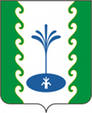 ҒАФУРИ РАЙОНЫМУНИЦИПАЛЬРАЙОНЫНЫҢЕҘЕМ-ҠАРАНАУЫЛ СОВЕТЫ           АУЫЛ БИЛӘМӘҺЕ  ХАКИМИӘТЕАДМИНИСТРАЦИЯСЕЛЬСКОГО ПОСЕЛЕНИЯЗИЛИМ-КАРАНОВСКИЙСЕЛЬСОВЕТМУНИЦИПАЛЬНОГО РАЙОНАГАФУРИЙСКИЙ РАЙОНРЕСПУБЛИКИ  БАШКОРТОСТАНҠАРАР                                                         ПОСТАНОВЛЕНИЕ15 Ғинуар  2020 й.                       № 9          15 января 2020 г.              ОБ УТВЕРЖДЕНИИ ПОРЯДКА ВЕДЕНИЯ УЧЕТА И ОСУЩЕСТВЛЕНИЯХРАНЕНИЯ ДОКУМЕНТОВ ПО ИСПОЛНЕНИЮ СУДЕБНЫХ АКТОВ,ПРЕДУСМАТРИВАЮЩИХ ОБРАЩЕНИЕ ВЗЫСКАНИЯ НА СРЕДСТВАБЮДЖЕТА ПО ДЕНЕЖНЫМ ОБЯЗАТЕЛЬСТВАМКАЗЕННЫХ, БЮДЖЕТНЫХ И АВТОНОМНЫХ УЧРЕЖДЕНИЙВ соответствии со статьей 242.4 Бюджетного кодекса Российской Федерации, частью 3.19 статьи 3 Федерального закона от 18 июля 2011 года N 239-ФЗ "О внесении изменений в отдельные законодательные акты Российской Федерации в связи с совершенствованием правового положения автономных учреждений", статьей 30 Федерального закона от 08.05.2010 N 83-ФЗ "О внесении изменений в отдельные законодательные акты Российской Федерации в связи с совершенствованием правового положения государственных (муниципальных) учреждений", 1. Утвердить прилагаемый Порядок ведения учета и осуществления хранения документов по исполнению судебных актов, предусматривающих обращение взыскания на средства бюджета сельского поселения Зилим-Карановский сельсовет муниципального района Гафурийский район Республики Башкортостан по денежным обязательствам казенных, бюджетных и автономных учреждений сельского поселения Зилим-Карановский сельсовет муниципального района Гафурийский район Республики Башкортостан, лицевые счета которым открыты в Администрации сельского поселения Зилим-Карановский сельсовет муниципального района Гафурийский район Республики Башкортостан.2. Контроль за исполнением настоящего постановления оставляю за собой.                    Глава сельского поселения                        М.С.Шаяхметова    